出店者について出店者出欠届締切：8月4日（木）１７時　　　　団体名　　　　　　　　　　出席（　　名）します　　　　　　　　　　欠席　します主催・事務局		：一社)ならはみらい（担当：木村　佐藤）問い合わせ先　		： 0240-23-6771 送付先 FAX番号		： 0240-23-6772送付先メールアドレス	：info@narahamirai.com運営協力：FMいわき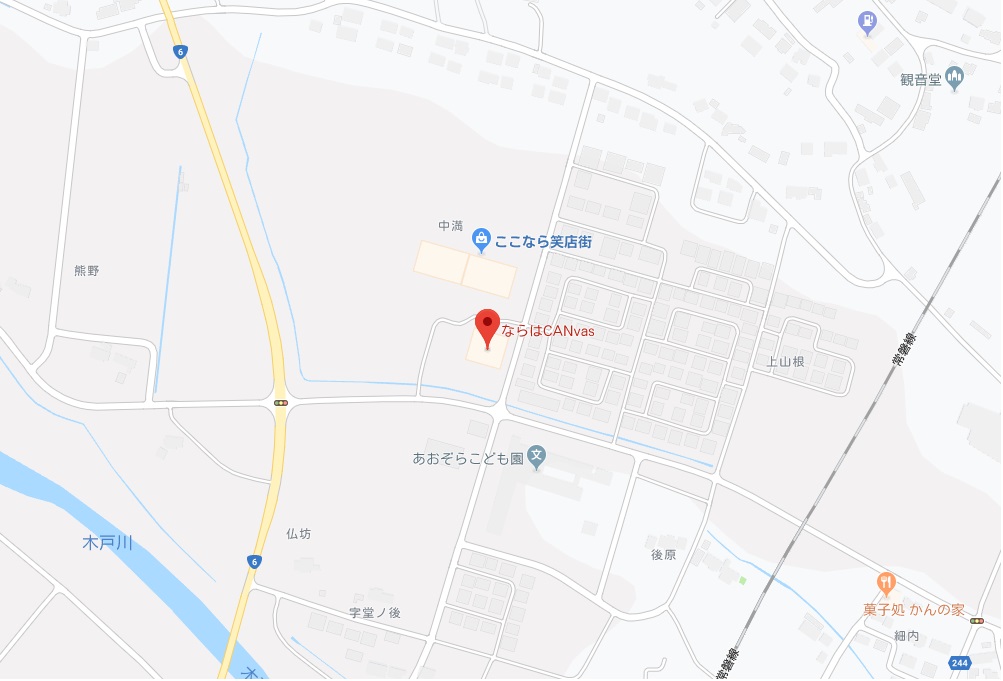 